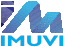 INSTITUTO MUNICIPAL DE VIVIENDA DEL MUNICIPIO DE CELAYA, GUANAJUATODel 01 de enero al 31 de diciembre de 2022RELACIÓN DE ESQUEMAS BURSÁTILES Y DE COBERTURAS FINANCIERAS NO APLICA